El relojEl reloj tiene 2 agujas: una corta que marca las horas, y una larga que marca los minutos.Una hora tiene 60 minutos, en el reloj se encuentran distribuidos y señalados entre los números del 1 al 12; cada número del uno al doce equivale a 5 minutos.A partir del mediodía, los relojes marcan así las horas de la tarde y la noche en el reloj:  En el reloj digital se marcan 3, 4, 5 …  por la 1, las 2, las 3 …En el reloj de agujas se vuelve a marcar la 1, las 2, las 3…Actividad: Completa las horas en cada reloj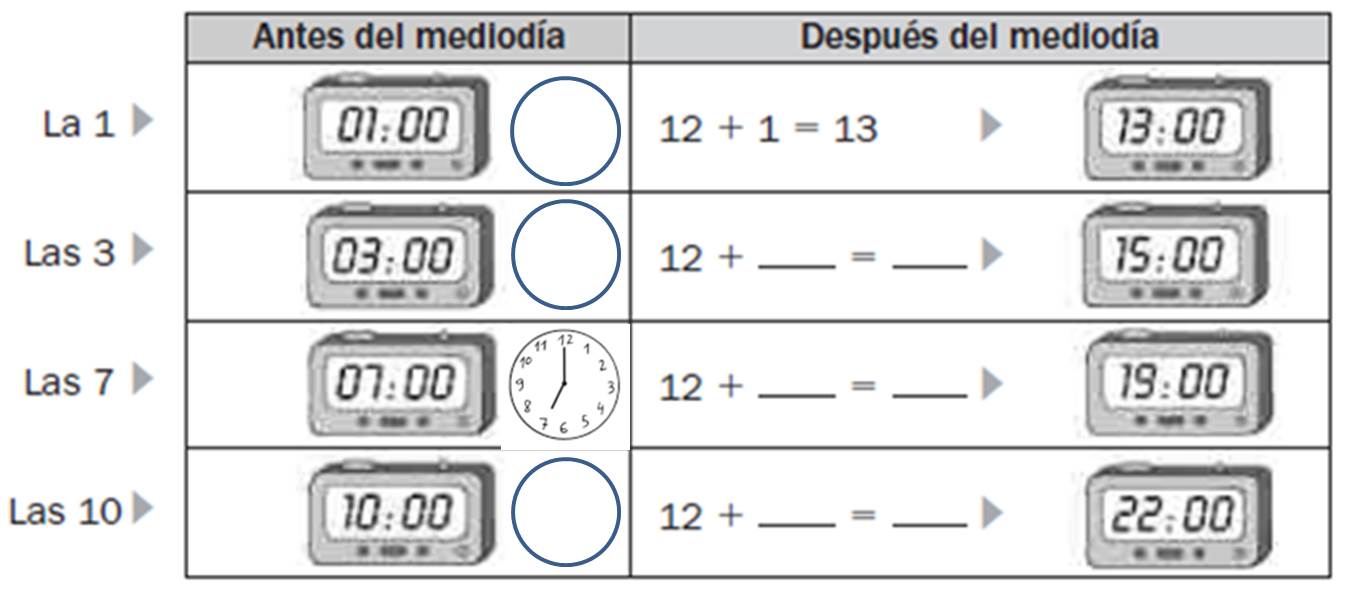 Compromiso: con la copia entregada, realizo un reloj en casa para presentarlo en clase la próxima semana. 